Túrakód: K-K_DK-h  /  Táv.: 65,5 km  Szintidő: 4:00 óra, (átlagseb.: 16,38 km/h  /  Frissítve: 2020-01-31Túranév: Kerékpár középtáv DK-harmadRésztávokhoz javasolt rész-szintidők (kerekített adatok, átlagsebességgel kalkulálva):Feldolgozták: Baráth László, Hernyik András, Valkai Árpád, 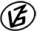 Tapasztalataidat, élményeidet őrömmel fogadjuk! 
(Fotó és videó anyagokat is várunk.)RésztávRésztávRész-szintidőRész-szintidőK-K_DK-h_01-rtRajt-Cél  (Dózsa-ház) - Horthy-Fa1:021:02K-K_DK-h_02-rtHorthy-Fa - 4448, 4449-es utak elágazása0:391:41K-K_DK-h_03-rt4448, 4449-es utak elágazása - Árpád-halom0:121:53K-K_DK-h_04-rtÁrpád-halom - Fábiánsebestyén (D)0:422:36K-K_DK-h_05-rtFábiánsebestyén (D) - Cserna-féle szélmalom0:122:47K-K_DK-h_06-rtCserna-féle szélmalom - Rajt-Cél (Dózsa-ház)1:134:00